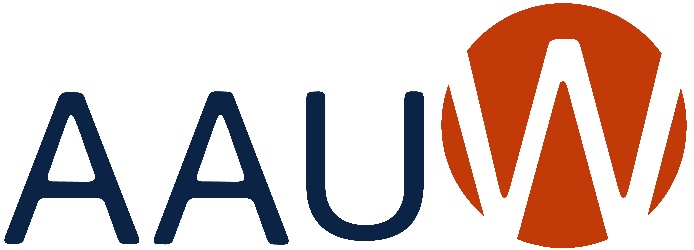 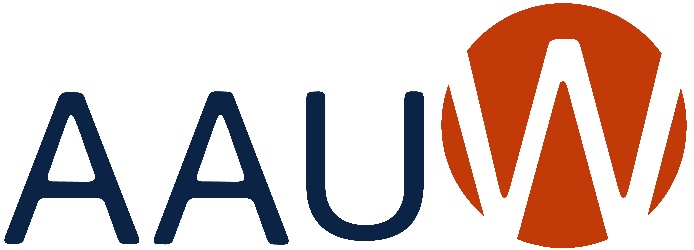 BOARD ANNUAL REPORT  2021-2022Due: April 20, 2022Send a copy of this report toJoan Brown, AAUW of Colorado PresidentAt enneajoan@gmail.comAnd toKathy Hall, Webmasterbknp@comcast.netOffice / Committee: Name:                                                                                                 Date: STRATEGIC PLAN AREASEducation & Training:  Addressing the barriers and implicit biases that hinder advancement of women.Economic Security:  Ensuring livelihoods for women.Leadership:  Closing the gender gap in leadership opportunities.Governance & Sustainability:  Ensuring the strength, relevance, and viability of AAUW well into the future.Goals:  What goals did you set this year that are in alignment with this Strategic Plan?  Please prioritize your list and indicate after each goal what the current status is (i.e., completed, % completed, estimated completion date, etc.).Programs:  Did you identify and/or hold any programs/activities/events that were in alignment with this Strategic Plan?  If yes, please give a brief description of each and the date on which it was held/conducted.